Månedsbrev for november 2016OktoberDenne måneden hadde vi tema vennskap. Vi har hatt fokus på å bli kjent både mellom barn-barn og voksen-barn. Det å skape gode relasjoner er viktig når alle fortsatt er «nye» i barnehagen, derfor har tilvenning fortsatt stått i fokus. I oktober har vi hatt fokus på boken «vise følelser» av Linda Palm. Vi har dramatisert boken ved hjelp av konkreter, kanin og pinnsvin har vært med oss både i samling og musikkrom. Vi har også brukt bilder av barn som er lei seg, sint og glad og prøvd ut de ulike ansiktsuttrykkene sammen med barna. Sammen med barna har vi også snakket om når man kan bli lei seg, sint, glad og hvordan man kan gjøre andre glad. Vi ser allerede at mange er blitt veldig flinke på å trøste andre barn når de er lei seg. De stryker og gir kos og finner kanskje en leke slik at de skal bli glade igjen. 24.oktober markerte vi FN-dagen. Dette var en fin dag sammen med barna her på avdeling rev. Dette var en dag vi markerte de forskjellige nasjonene vi har her på avdelingen. Dette gjorde vi ved å henge opp flagg over hvert enkelt barns plass og fikk smake ulike matretter. Barnehagen skal bidra til at barna skal styrke sin kulturelle identitet og sine personlige uttrykk (Rammeplanen for barnehagens innhold og oppgaver, 2011). Vi vil igjen takke alle foreldre som lagde mat til denne dagen. Se gjerne bilder fra FN-dagen på hjemmesiden. 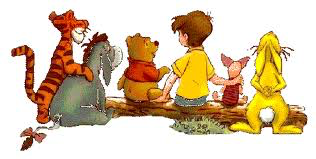 NovemberI november vil vi fortsette med tema vennskap, hvor tilvenning fortsatt står i fokus. Nå har barna blitt godt kjent med sangene våre og vi har begynt å lese fra bøkene «ti små vennebøker» av Linda Palm. Denne måneden vil vi ha fokus på bøkene: Dele og Samarbeide. Bøkene vil vi ta i bruk i samling, ulike aktiviteter sammen med barna, på tur og generelt i spontane settinger hvor vi ser at barnet trenger støtte. Vi vil snakke om hva vi ser på bildene, lese bøkene og deretter snakke om det vi har lest. Vi har også med oss bamsene Kanin og Pinnsvin, som synes det er gøy å få lov til å bli med i samlingen sammen med barna. Vi skal også ha ulike aktiviteter som inneholder det å samarbeide og dele. Vi vil nå ta i bruk «min bok» i samlingene. Hvert enkelt barn skal få vise frem sin egen bok. Vi vil fortsette å ha fokus på å lære hverandres navn og vi synger mye ulike navnesanger og benevner alle barna i samlingene. Ukens gode hjelperI november vil vi starte med «ukens gode hjelper». Dette er for 2014 barna hos oss på rev. 2014 barna vil rullere, slik at alle barna får lov til å være ukens gode hjelper. Hjelperen hjelper oss voksne med ulike oppgaver i løpet av dagen. Det vil være oppgaver som å hente lunsj, dekke bordet, rydde bordet, være med å stelle i stand til frukt, hjelpe den voksne å gjøre klar til samling og være med å bestemme hva vi skal gjøre på ettermiddagen. Hver uke vil vi henge opp bilde av hvem som er ukens gode hjelper. Nøkkelord og sangerBursdager i november: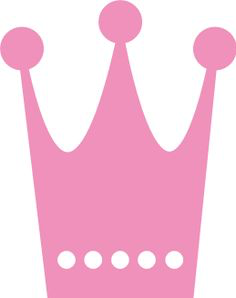 03.11.2014: Adelia Widad fyller 2 år Praktisk info: Nå begynner det å bli kaldt ute, og vi vil at dere skal sjekke at barnet deres har varme klær. (Ull, Fleece bukse & jakke evt. fleece dress, vinterdress, lue, votter, skjerf/hals og gode vintersko)Det vil bli satt opp foreldremøter denne måneden. Dere vil få egen lapp om dette.   Det vil også bli fotografering av barna i barnehagen. Dato og mer informasjon om denne dagen kommer senere. Barnehagen har åpent til 16:30. Vis respekt for vår arbeidstid og hent barna i god tid. Planleggingsdag 18.november. Barnehagen har stengt. Vennlig hilsen Kristin, Lene, Mona og Therese.Nøkkelord:HjelpeTurtakingSamarbeideDeleGladTristSintKlem TrøsteVenner Sanger:Skal vi være sammenJo mere vi er sammenEr du veldig glad og vet detAlle barna klapperSmil og vær gladÅå Lise er herTrille trille ballenBlomster småLabbetussemannMikkel rev 